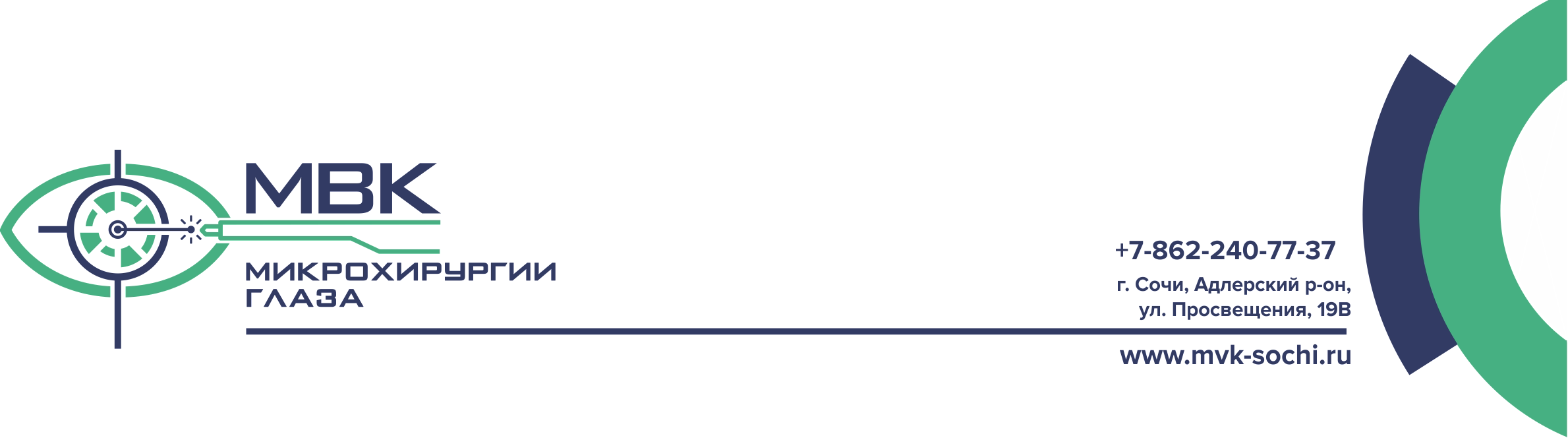 Памятка пациенту, проходящему лечение препаратом «Озурдекс».Уважаемый Пациент.Вам предстоит консервативное лечение, включающее интравитреальную инъекцию медицинского препарата “Озурдекс”. Интравитреальная инъекция препарата “Озурдекс” представляет собой введение внутрь глаза (в стекловидное тело) специального имплантата лекарственного средства Дексаметазон. Имплантат постепенно (в течение 3 - 4 месяцев) растворяется, выделяя внутрь глазного яблока лекарство, и оказывает положительное воздействие на структуру измененной сетчатки. Для контроля хода лечения проводится оптическая когерентная томография сетчатки и фоторегистрация состояния глазного дна. Незначительное ухудшение зрения после инъекции восстанавливается в течение нескольких часов. Возможны неприятные ощущения в виде затуманивания, чувства песка в течение 1-3 дней,  небольшое кровоизлияние в слизистую в месте инъекции. В это время необходимо воздержаться от вождения автомобиля и работы с механизмами. В течении всего периода лечения возможно зрительное ощущение имплантата «Озурдекс», плавающего в стекловидном теле.Подготовка к инъекции препаратом “Озурдекс”.Самостоятельное закапывание глазных антибактериальных капель Вигамокс по 1 капле 3 раза в день, за 3 дня до инъекции.Инъекция “Озурдекс” проводится в условиях стерильной операционной.  На следующий день Вы работоспособны и проходите амбулаторное долечивание и наблюдение.Амбулаторное наблюдение и лечение предполагает: Самостоятельное закапывание глазных капель:Глазные антибактериальные капли Вигамокс по 1 капле 3 раза в день в течение 5 дней.Плановые осмотры лечащего врача:1-й осмотр на следующий день после начала леченияОбъем исследований: компьютерная рефрактометрия, определение остроты зрения, измерение внутриглазного давления, биомикроскопия, офтальмоскопия, фоторегистрация глазного дна, оптическая когерентная томография.2-й осмотр через один месяц после начала лечения.Объем исследований: компьютерная рефрактометрия, определение остроты зрения, измерение внутриглазного давления, биомикроскопия, офтальмоскопия, оптическая когерентная томография, фоторегистрация глазного дна. 3-й осмотр через два месяца после начала лечения.Объем исследований: компьютерная рефрактометрия, определение остроты зрения, измерение внутриглазного давления, биомикроскопия, офтальмоскопия, оптическая когерентная томография, фоторегистрация глазного дна.4-й осмотр через 3 месяца после начала лечения.Объем исследований: компьютерная рефрактометрия, определение остроты зрения, измерение внутриглазного давления, биомикроскопия, офтальмоскопия, оптическая когерентная томография, фоторегистрация глазного дна. 5-й осмотр через 4 месяца после начала лечения.Объем исследований: компьютерная рефрактометрия, определение остроты зрения, измерение внутриглазного давления, биомикроскопия, офтальмоскопия, оптическая когерентная томография, фоторегистрация глазного дна. Дополнительные  обследования назначаются лечащим врачом по медицинским     показаниям. При необходимости курс лечения может повторяться.Любая интравитреальная инъекция может быть связана с риском развития воспаления оболочек глаза, повышения внутриглазного давления, поэтому:при возникновении болей, снижении зрения, покраснении глаза -Вам необходимо НЕЗАМЕДЛИТЕЛЬНО обратиться к лечащему врачу! 